COLLÈGE UNIVERSITAIRE FRANÇAIS DE MOSCOU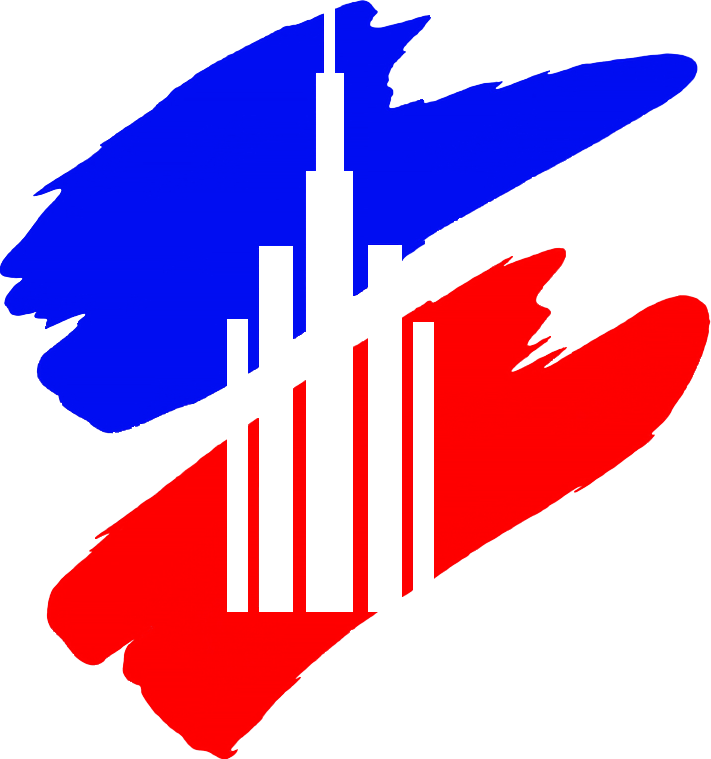 ФРАНЦУЗСКИЙ УНИВЕРСИТЕТСКИЙ КОЛЛЕДЖ МГУ имени М.В.ЛОМОНОСОВА2021-2022 учебный год, 1 семестр«Социология», франкоязычное отделение1 курс2 курс№ студ. билетаТекущий контрольИтоговый контроль21/0047161421/005911921/0060171821/001512921/0063141621/0069111121/00358721/0073171821/0077131121/0018101021/00869921/0087141521/0088151721/0038151621/009241321/00939621/0020111421/0001141321/0043151521/0007131321/0099111421/002413021/0243151621/0026131421/0104141221/0029141621/00129721/0109161721/01127921/011381121/011651421/0117131521/003312821/01217021/0122101721/0245151721/0124131421/0129171821/01300021/01311316№ студ. билетаТекущий контрольИтоговый контроль21A/0071181621A/0037151821A/0063111421A/0027141421A/0125161621A/0058181621A/012801521A/0039171521A/0067161721A/0076121621A/0006111521A/0062151521A/00301314